 Государственное бюджетное образовательное учреждениеЛицей №554Приморского района г. Санкт-ПетербургаМетодическая разработка урокапо геометрии«Окружность»для учащихся 8  классовтип урока тестАвтор разработкиучитель математикиБлинова Екатерина ВасильевнаСанкт-Петербург2014 годАнкета1. Блинова Екатерина Васильевна2. ГБОУ Лицей №554 г. Санкт-Петербурга, Приморский район, учитель математики3. Предмет: математика4. Тип урока: тест5. комплектация работы: данный файл.АннотацияДанный тест составлен по теме «Окружность» и предназначен для учащихся 8 классов. Он может быть использован на уроках обобщающего контроля по данной теме и при организации обобщающего повторения в 9  и 11 классах.Пояснительная запискаДанный тест позволяет систематизировать знания учащихся по теме «Окружность», своевременно выявить пробелы в изученном материале. Тест имеет два уровня сложности. Вопросы в части «Уровень А» не требуют письменного решения, правильный ответ можно найти устно, опираясь на  теоретический материал. В тестовых заданиях «Уровень В» опираясь на теоретический материал и представленный рисунок к задаче нужно найти правильный ответ. В некоторых задачах в ходе решения могут понадобиться дополнительные построения (например, провести радиус окружности, хорду…).Тест (22 вопросов, 4 варианта ответа) В каждом задании установите один верный ответ из числа предложенных:Уровень АКакие из следующих утверждений верны?а) Если радиус окружности равен 3, а расстояние от центра окружности до прямой равно 2, то прямая и окружность пересекаются.б) Вписанные углы окружности равны;в) Если вписанный угол равен 30°, то дуга окружности, на которую опирается этот угол, равна 60°;г) Если расстояние от центра окружности до прямой больше диаметра окружности, то эти прямая и окружность не имеют общих точек.а) а, в и г;    б) б и г;    в) а, б и г;     г) б и в.Какие из следующих утверждений верны?а) Вписанные углы, опирающиеся на одну и ту же хорду окружности, равны;б) Если дуга окружности составляет 80°, то вписанный угол, опирающийся на эту дугу окружности, равен 40°;в) Если радиус окружности равен 2, а расстояние от центра окружности до прямой равно 3, то эти прямая и окружность не имеют общих точек. г) Если расстояние от центра окружности до прямой равно диаметру окружности, то эти прямая и окружность касаются.а) а, б и в;     б) а и г;     в) б, в и г;     г) а, б  и г.Чему равен вписанный угол, опирающийся на диаметр окружности? Ответ дайте в градусах.а);    б)   в) ;   г) .Найдите хорду, на которую опирается угол , вписанный в окружность радиуса 1. а) 2;        б) 4;      в) 1;       г) 10.Найдите центральный угол , если он на  больше вписанного угла , опирающегося на ту же дугу. Ответ дайте в градусах.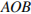 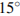 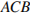 а)     б)    в);    г)  Центральный угол на больше острого вписанного угла, опирающегося на ту же дугу окружности. Найдите вписанный угол. Ответ дайте в градусах.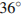 а)    б);   в) ;   г) .Найдите вписанный угол, опирающийся на дугу, которая составляет окружности. Ответ дайте в градусах.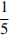 а) ;    б)    в) ;   г) .Найдите вписанный угол, опирающийся на дугу, которая составляет окружности. Ответ дайте в градусах.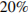 а);    б)    в) ;   г).Уровень ВСамоанализПри проведении тестирования я ставила следующие задачи:Обобщить  и систематизировать знания учащихся по теме «Окружность».Рассмотреть все виды задач на тему «Окружность» за курс 9 класса, вспомнить теоретический материал и повторить алгоритмы решения.Подготовить учащихся к итоговой аттестации по данной теме.Все поставленные задачи были достигнуты. Каждый ученик увидел свой уровень знаний по теме, получил объективную оценку. Также у учителя была возможность увидеть пробелы  каждого ученика, чтобы в дальнейшем вернуться к вопросам, вызвавшим наибольшие затруднения,  и ещё раз проработать их на уроках или индивидуальных занятиях.ЛитератураАтанасян Л. С., Бутузов В. Ф. и др. Геометрия. 7 – 9 классы: учебник для общеобразовательных учреждений. – М.: Просвещение, 2009.Атанасян Л. С., Бутузов В. Ф. и др. Рабочая тетрадь. 8 класс. Пособие для учащихся общеобразовательных учреждений. – М.: Просвещение, 2010.Журнал «Математика. Все для учителя». – №3 [27] – 2013.Крамор В. С. Повторяем и систематизируем школьный курс геометрии. – М.: Просвещение, 1992.Прасолов В. В. Задачи по планиметрии: Учебное пособие.—5-е изд., испр. и доп.—М.: МЦНМО: ОАО .Московские учебники., 2006. Рабинович Е. М. Задачи и упражнения на готовых чертежах. 7 – 9 классы. Геометрия. – М.: ИЛЕКСА, 2007.Шарыгин И. Ф. Наглядная геометрия. – М.: МИРОС, 1992.Интернет ресурсыhttp://reshuege.ru/www.fipi.ru/‎Хорда  АВ делит окружность на две части, градусные величины которых относятся как 5 : 7. Под каким углом видна эта хорда из точки С меньшей дуги окружности?             а) ;    б)    в) ;   г) .Хорда  АВ делит окружность на две части, градусные величины которых относятся как 5 : 7. Под каким углом видна эта хорда из точки С меньшей дуги окружности?             а) ;    б)    в) ;   г) . Точки    и    делят окружность на две дуги, длины которых относятся как 9 : 11. Найдите величину центрального угла, опирающегося на меньшую из дуг. Ответ дайте в градусах.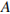 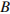             а);    б)    в) ;   г). Точки    и    делят окружность на две дуги, длины которых относятся как 9 : 11. Найдите величину центрального угла, опирающегося на меньшую из дуг. Ответ дайте в градусах.            а);    б)    в) ;   г).Чему равен острый вписанный угол, опирающийся на хорду, равную радиусу окружности? Ответ дайте в градусах.            а);    б)    в) ;   г).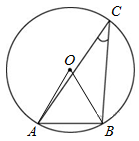 Найдите угол , если вписанные углы и опираются на дуги окружности, градусные величины которых равны соответственно и . Ответ дайте в градусах.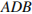 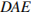 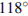 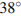             а);    б)   в) ;   г) .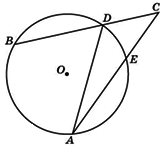 Найдите центральный угол , если он на  больше вписанного угла , опирающегося на ту же дугу. Ответ дайте в градусах.            а);    б)    в) ;   г).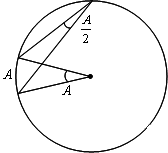 Хорда  стягивает дугу окружности в 920. Найдите угол  между этой хордой и касательной к окружности, проведенной через точку . Ответ дайте в градусах.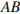 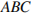       а);    б)   в) ;   г) .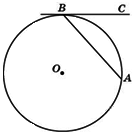 Через концы ,  дуги окружности в проведены касательные  и . Найдите угол . Ответ дайте в градусах.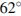 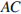 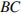       а) ;    б)    в) ;   г) .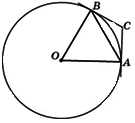 Угол  равен , где  – центр окружности. Его сторона касается окружности. Найдите величину меньшей дуги окружности, заключенной внутри этого угла. Ответ дайте в градусах.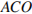 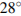 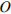 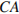 а);    б)    в);   г) .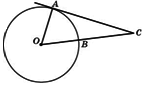 Угол  равен . Его сторона  касается окружности. Найдите градусную величину большей дуги  окружности, заключенной внутри этого угла. Ответ дайте в градусах.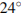 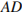 а)    б)   в) ;   г) .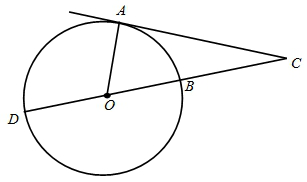  Центральный угол AOB, равный 60° , опирается на хорду АВ длиной 4. Найдите радиус окружности. а) 4;    б)     в) ;   г) .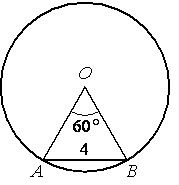  Радиус ОВ окружности с центром в точке О пересекает хорду  MN  в её середине –точке  K. Найдите длину хорды  MN, если  = 1 см, а радиус окружности равен 13  см.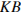  а);    б)     в) 5;   г) .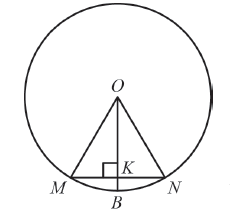  Радиус окружности равен 1. Найдите величину тупого вписанного угла, опирающегося на хорду, равную . Ответ дайте в градусах.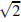 а) ;    б)    в) ;   г) .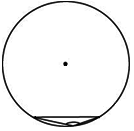  В окружности с центром и – диаметры. Центральный угол равен . Найдите вписанный угол . Ответ дайте в градусах.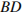 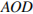 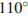       а);    б)   в) ;   г) .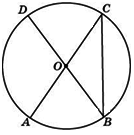  Дуга окружности , не содержащая точки , составляет . А дуга окружности , не содержащая точки , составляет . Найдите вписанный угол . Ответ дайте в градусах.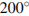 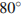              а);    б)    в) ;   г).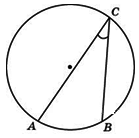 